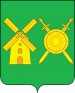 Управление образованияадминистрации  Володарского муниципального районаНижегородской областиПРИКАЗ 12 февраля 2021  года                                                                             № _41_О проведении муниципального конкурса«Ученик года-2021»В соответствии с планом работы Управления образования на 2020-2021 учебный год в рамках муниципальной  программы «Развитие образования Володарского муниципального района» (подпрограмма «Одаренные дети»),  в рамках плана мероприятий к 800-летию Нижнего Новгорода, с целью выявления и поддержки одаренных обучающихся общеобразовательных организацийПРИКАЗЫВАЮ:Провести муниципальный конкурс  «Ученик года-2021»  26 марта 2021 года на базе МАОУ сш № 8  в соответствии  с Положением о порядке организации и проведения муниципального конкурса «Ученик года» ( приложение 1). Начало  мероприятия в 10.00 часов.Утвердить общее тематическое направление конкурса -  800-летие Нижнего Новгорода и  памяти прославленного воина и полководца Александра Невского.Утвердить тему сочинения-рассуждения и  публичного выступления участников конкурса – «Кто с мечом к нам придет- от меча и погибнет!»Утвердить тематическое направление социальных проектов- «800 добрых дел+» Общеобразовательным организациям в срок до 19 марта 2021 года направить в информационно-диагностический кабинет материалы заочного этапа Конкурса в соответствии с Положением.Утвердить состав экспертной группы заочного этапа Конкурса:Жиганова Л.В., заведующий информационно-диагностическим кабинетомПаникарова Е.В., методист информационно-диагностического кабинетаВласенко Т.Н., методист информационно-диагностического кабинетаКасаткина И.В., методист информационно-диагностического кабинетаМакарова Е.С., учитель русского языка и литературы МБОУ сш № 2Миронова Т.Г., учитель русского языка и литературы МАОУ сш № 10Полежаева Н.М., учитель русского языка и литературы МБОУ сш 4Рыжова Е.В., учитель русского языка и литературы МАОУ сш № 8Савельева Т.А., учитель русского языка и литературы МБОУ сш 9Поддубская Е.Е., учитель истории МБОУ сш № 9Утвердить состав жюри Конкурса:Павлова О.В., заместитель начальника Управления образованияЖиганова Л.В., заведующий информационно-диагностическим кабинетомВласенко Т.Н., методист информационно-диагностического кабинетаКасаткина И.В., методист информационно-диагностического кабинетаЛебедева Н.В., методист МБУ ДО ДДТТюсова Р.Д., член районного общественного совета по формированию независимой оценки качества  работы образовательных организаций ( по согласованию)Кутузова И.С., председатель Собрания районного родительского актива ( по согласованию)Представители МАУК «Володарское СКО» ( по согласованию)6. Руководителям образовательных организаций создать условия для участия представителя школы и группы поддержки в муниципальном конкурсе.  Начальник Управления  образования                                  Н.Г. Соловьева